Итоговая  диагностика готовности к школе на 2019-2020 учебный год будущих первоклассников  МКОУ «Теречная СОШ»Проблема психологической готовности к школьному обучению чрезвычайно актуальна. От определения её сущности, показателей готовности и путей ее формирования напрямую зависит успешность последующего развития и обучения детей в школе. Так же, готовность к школьному обучению тесно связана с успешной адаптацией  ребенка в 1 классе. Ребенок, психологически не готовый к обучению в том или ином аспекте (интеллектуальном, эмоциональном, социальном) школьной зрелости, испытывает трудности в адаптации к школе и может быть дезадаптирован.На основании этого в начале мая 2019 года  проведено исследование готовности  к школе  будущих учащихся первых классов, целью которого было определение  уровня готовности первоклассников к обучению в школе.Задачи:1. Выявить уровень психосоциальной зрелости.2. Определить предрасположенность к овладению навыками письма.3. Определить уровень развития мелкой моторики, координации движений руки и пространственной ориентации.4. Выявить  общий уровень психофизического развития, развитие мышления, умение слушать, выполнять задания по образцу, произвольность психической деятельности.   Диагностику проводила комиссия в составе:Абдулазизова Т.А. – заместитель директора в начальных классах.Хайбулаева С.И. – педагог-психолог школы.Хабибулаева Д.Х. – социальный педагог.Для определения   уровня готовности к школе   были выбраны специальные диагностические методики.   Исследование в течение трёх дней прошли  63 будущих первоклассника.   По его результатам  можно сделать выводы, что большее количество будущих первоклас-сников готовы к школьному обучению (51 ребёнок), у которых достаточный уровень  психо-социальной зрелости, есть предрасположенность к овладению навыками письма, достаточ-ный уровень развития мелкой моторики, координации движений руки и пространственной ориентации. Они умеют слушать и  выполнять задания по образцу, обладают достаточно раз-витым мышлением и произвольностью психической деятельности.У примерно 11% исследованных (7 детей) средний уровень готовности. Эта группа детей имеет незначительные трудности по некоторым параметрам (умение слышать инструкцию, произвольность психической деятельности и  психосоциальной зрелости).И только у 5 детей (8%) выявлен детей готовность к школе ниже нормы, что говорит о качественной работе руководителей групп «Школы будущего первоклассника Умаровой П.М., Хайбулаевой С.И. и Нурмагомедовой А.А.Особенно хорошо проявили себя дети из групп Хайбулаевой С.И. и Нурмагомедовой А.А.По результатам диагностики членами комиссии выработаны рекомендации будущим педагогам данных детей. В частности, предложено:Обратить внимание на процесс принятия учебной задачи обучающимися задейство-вать все способы восприятия информации (зрительно, на слух, на основе телесных ощущений), делать акцент на моменте объяснения задания так, чтобы каждый понял, что нужно делать. Осуществить индивидуальный подход к детям, определить особенности  общения с каждым.  Оказывать  эмоциональную поддержку детям  (поддерживать, вселять в них уверен-ность в своих силах, постепенно приучая их к самостоятельности.На физкультминутках играть в игры, задействовав пространственную ориентировку (право-лево, верх-низ).Проводить беседы о школьных правилах, о необходимости учебы (можно в форме игр, сказок).Для активизации внимания и снятия утомления, преодоления двигательной растор-моженности:- Сделать основной упор на чередование слухового и зрительного восприятия (четкие, краткие инструкции, яркие зрительные опоры на доске, эмоциональный тон речи педагога. Использование сказочных персонажей, которым необходима помощь в решении задач, преодо-ление трудностей).- Изменение на короткое время темпа работы.- Новые формы предъявления заданий (карточки-схемы, ребусы).- Неожиданные приемы активизации внимания (Хлопнуть в ладоши один раз те, кто  слышит педагога; переход на шепот).- Использование ассоциаций и образного мышления при подаче ученого материала (двойка похожа на лебедя и т.д.)- Чередование видов деятельности (от пассивного созерцания материала на доске к совмест-ному проговариванию и к активной манипулятивной деятельности на рабочем месте каждым ребенком).- Для детей с признаками двигательной расторможенности наиболее благоприятным местом в классе является центральный ряд - напротив доски.Разработаны также рекомендации  родителям: 1. Обсудить с ребенком те правила и нормы, с которыми он встретится в школе. Объяснить их необходимость и целесообразность.2. Выделить ребенку место для занятий дома.3. Поддерживать в ребенке его стремление стать школьником.4. Избегать чрезмерных требований к ребенку.5. Составить вместе с будущим первоклассником распорядок дня и следить за его соблюдением.6. Приучать ребенка содержать в порядке свои вещи и школьные принадлежности. 7. Ребенок имеет право на ошибку. Поэтому не относиться к его первым неудачам как к краху всех  родительских надежд. Помнить: ему очень необходима на первых порах помощь и поддержка.8. Не пропускать первых трудностей в обучении. Обращать внимание на любые затруднения, особенно если они становятся частыми.9. Не перенагружать ребенка учебой. У первоклассника должно оставаться достаточно времени для игр.Сурхаева А.А.,заместитель директора по ВР.10 мая 2019 года.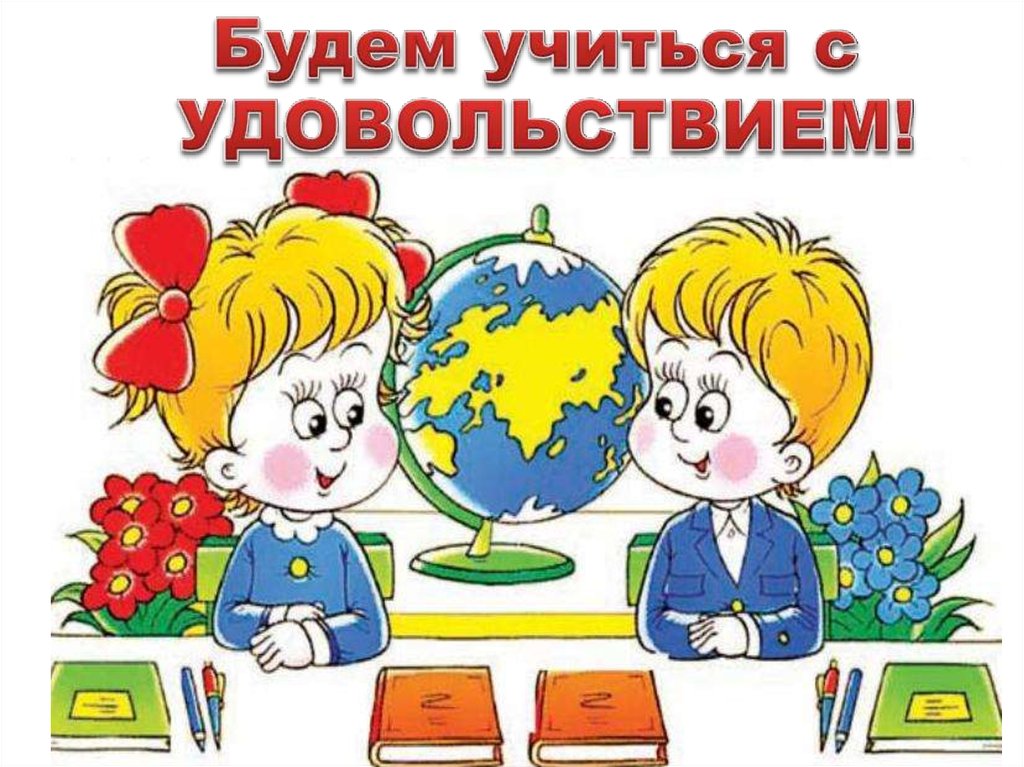 